DokumentframtagningLedningssystemet för kvalitetInstruktion för Canea ONEVersion 2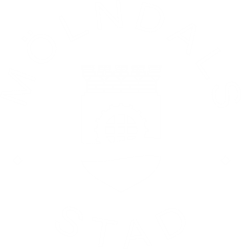 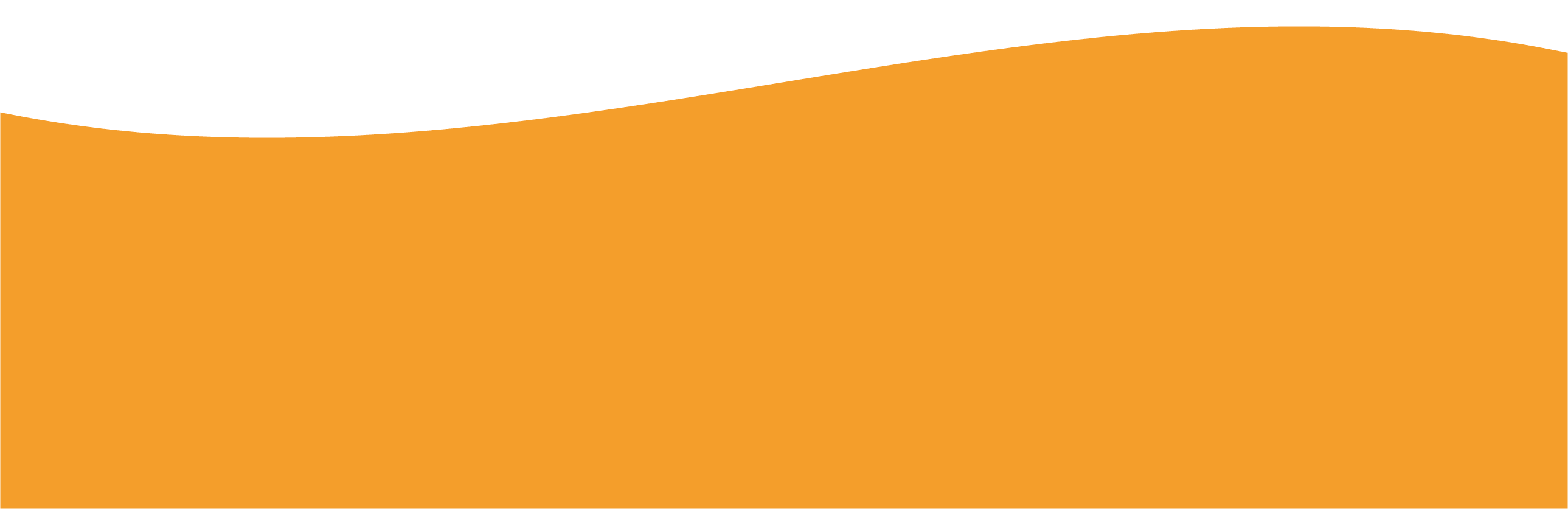 InnehållsförteckningInnehållsförteckning	2Allmän information om ledningssystem för kvalitet	3Styrande dokument	4Riktlinjer	4Lokal rutin	4Uppföljning, utvärdering och revision	4Information om systemet Canea ONE	5Startsidan	5Min ström	5Ytterligare funktioner	6Dokument	7Bibliotek	7Kommande	8Utveckling	8Övervakning	8Information om dokumentet	9Så här skapar du ett dokument	11Faser och roller i Canea ONE	11Skapa ett nytt dokument	12Framtagningsfasen	14Granskningsfasen	18Godkännafasen	19Kommunicering	20Allmän information om ledningssystem för kvalitetLedningssystemet är ett verktyg för styrning, uppföljning och utveckling av verksamheten. Det hjälper oss att skapa struktur och samordning och ger stöd i det systematiska kvalitetsarbetet. Ledningssystemet ska säkerställa att vi arbetar utifrån bästa tillgängliga kunskap och att vi lär av varandra. Ledningssystemet syfte är att säkra och utveckla verksamhetens kvalitet, utifrån brukarnas behov och rättigheter. Grunden för ledningssystemet för kvalitet är Socialstyrelsens föreskrifter och allmänna råd (SOSFS 2011:9) om ledningssystem för systematiskt kvalitetsarbete.I ledningssystemet finns styrande dokument för de tjänster som vård- och omsorgsnämnden ansvarar för. Här finns även stöd i det dagliga arbetet, till exempel handböcker, blanketter och checklistor. Ledningssystemet är uppbyggt av olika kvalitetsområden för att möjliggöra att ta del av de styrdokument som gäller ett visst område. 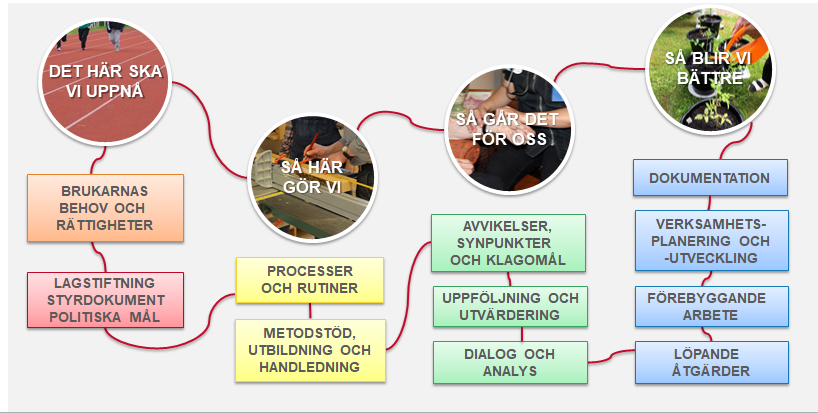 Styrande dokumentRiktlinjerFörvaltningens riktlinjer är styrdokument som är förvaltningsövergripande, det vill säga att de gäller för hela förvaltningen samt externa utförare. Riktlinjerna rör främst frågor om verkställighet i verksamheterna. En riktlinje är en slags handbok som anger ramarna för vårt handlingsutrymme i en viss fråga. Stödjande dokument riktlinjerMånga av riktlinjerna har stödjande dokument kopplade till sig. Det handlar till exempel om metodstöd, blanketter eller signeringslistor.Lokal rutinVarje enhetchef är ansvarig för att ta fram en lokal rutin för sin verksamhet när en riktlinje behöver konkretiseras utifrån verksamhetens specifika behov eller förutsättningar. En lokal rutin kan också skapas fristående från någon riktlinje utifrån ett behov i verksamheten. Då vård- och omsorgsförvaltningen strävar efter enhetlighet och förutsägbarhet, för såväl medarbetare och brukare, bör rutiner i möjligaste mån tas fram gemensamt för ett verksamhetsområde. Stödjande dokument lokal rutinEtt stödjande dokument till en lokal rutin är till exempel en blankett, en checklista eller ett metodstöd som är kopplat till rutinen. Det stödjande dokumentet skapas på samma sätt som den lokala rutinen. De skillnader som finns framgår av texten nedan. Uppföljning, utvärdering och revision Alla styrdokument i ledningssystemet ska följas upp minst en gång per år för att säkerställa att de är ändamålsenliga. Det kan t ex ske i samband med egenkontroll och verksamhetsuppföljning (eller annan uppföljning). Information om systemet Canea ONE Canea ONE är uppbyggt i olika moduler där vi vård- och omsorgsförvaltningen idag använder Dokument och Process. Modulen ”Ärende” används i dagsläget inte, men kan komma att göra det framöver.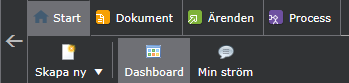 StartsidanDu kan när som komma tillbaka till startsidan genom att klicka på Start eller Dashboard. Du kan växla mellan den startsida du som dokumentframtagare har och den som läsarna har genom att klicka på respektive flik.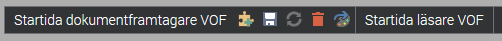 På startsidan finns följande funktioner: Nyheter i ledningssystemetEn lista för vad du har att göra som dokumentägare. Här kommer du kunna se när du har ett styrdokument som behöver följas uppEn lista för de dokument som du har att läskvitteraEn lista för dina favoritdokument så att du enkelt kan då de dokument som du oftast använderSnabbåtkomst till dina lokala rutiner. Detta är de styrdokument som har skapats tillhörande din enhetSnabbåtkomst till respektive verksamhetsområdes styrdokument. Under området finns alla dokument som hör till verksamhetsområdet, på områdes-, enhets- och avdelningsnivå.Processkarta för socialtjänstprocessen och hälso- och sjukvårdsprocessen. Här kommer det framöver att vara möjligt att klicka på varje processteg för att se de styrdokument som gäller specifikt där Min strömFör varje dokument som tas fram skapas en tillhörande ”ström”. Strömmen är en meddelandefunktion där alla inblandade i dokumentframtagningen dels kan kommunicera under framtagningsprocessen och dels se vem som har gjort vad i vilken fas. När en ny version av ett dokument tas fram fortsätter man i den ström som skapades då dokumentet togs fram för första gången. När dokumentet är publicerat kan även läsare kontakta dokumentansvarige genom att skriva i ”strömmen” som hör till dokumentet. Detta görs genom att klicka upp dokumentet så att du läser det i informationsläget, se nedan avsnittet ”Information om dokumentet”, och sedan klicka på ”Ström” längst ut i högra sidan på skärmen. Genom att klicka på Min ström ser du en gemensam bild av alla inlägg som du berörs av i olika strömmar. Ytterligare funktioner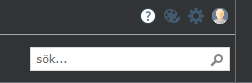 I det övre högra hörnet av systemet finns följande funktioner. 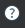 Manual 	Här finns Caneas egna manualer för systemet. De är alltså inte framtagna specifikt för vård- och omsorgsförvaltningen.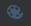 Design Här kan du skapa din egna dokumentvy. Dessa hittar du sedan i Biblioteket i mappen Mina vyer. 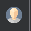 Mina inställningar Här finns inställningar för ditt konto i Canea ONE. Här kan du t ex:Byta lösenord genom att klicka på nyckelknippanByta systemspråkSökGenom att skriva ett ord i sökrutan och klicka på ”enter” eller på förstoringsglaset får du fram alla dokument som i titel eller dokumenttext innehåller det valda ordet. Dokument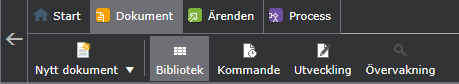 Bibliotek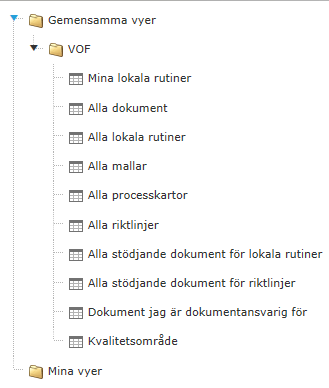 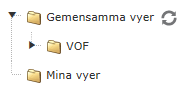 I biblioteket hittar du det som i Canea ONE kallas för vyer. Vyerna har skapats för att sortera styrdokument på olika sätt. I varje vy hittar du följande information om dokumentet:TitelDokumenttypProcessDelprocess 1KvalitetsområdePubliceringsdatumI mappen Mina vyer, längst ner, hittar du de vyer som du själv har skapat. Se mer under Design under avsnittet om Ytterligare funktioner. Klicka på VOF för att se de vyer som skapats för vård- och omsorgsförvaltningen. Mina lokala rutiner Här finns de styrdokument som skapats på den enhet som du arbetar på. Det gäller lokala rutiner och stödjande dokument för lokala rutiner.Alla dokumentAlla dokument i ledningssystemet.Alla lokala rutinerDe lokala rutiner som finns i ledningssystemet.Alla mallarDe dokumentmallar som används i ledningssystemet. OBS: mallar kan endast ändras av administratörer i systemet.Alla processkartor De processkartor som finns i ledningssystemet. Alla riktlinjerDe riktlinjer som finns i ledningssystemetAlla stödjande dokument för lokala rutinerStödjande dokument för lokala rutiner är till exempel metodstöd, checklistor och blanketter.Alla stödjande dokument för riktlinjerStödjande dokument för riktlinjer är till exempel metodstöd och blanketter. Dokument jag är dokumentansvarig förHär finns de dokument som du själv är dokumentansvarig för. Kvalitetsområde I denna vy väljer du i rullistan ”kvalitetsområde” ett kvalitetsområde och kan på så sätt se alla styrdokument som hör till det området. KommandeHär finns de dokument som kommer att publiceras i ledningssystemet.UtvecklingHär kan du se de dokument som är under framtagning.ÖvervakningOm du har valt läskvittens på de dokument du har skapat kan följa här vilka som har läst ditt dokument.Information om dokumentetI vyn kan du klicka dig fram till dokumentet på olika sätt 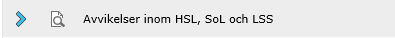 Den blå pilen: informationsläge där du även kan läsa dokumentet och skriva i dokumentets ”Ström”Förstoringsglaset: du kommer direkt till läslägetKlicka på dokumentets namn: du kommer till samma läge som för den blå pilen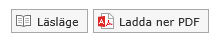 Från informationsläget kan du längst ner på sidan antingen klicka dig fram till Läsläge eller Ladda ner PDF för att få dokumentet som en PDF. 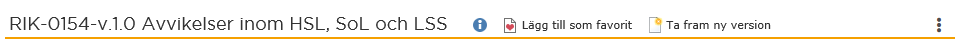 Överst i informationsläget ser du dokumentets id samt följande funktioner. 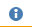 Egenskaper Här finns information om dokumentets egenskaper. Du kan bland annat få information om:Vem som skapat dokumentetVilket datum det publiceratsVilken/vilka process det tillhörVilken version av dokumentet du ser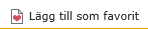 Lägg till som favorit Genom att klicka på Lägg till som favorit kommer dokumentet att hamna i vyn för Mina favoritdokument på startsidan. Den här vyn är möjlig att se i den app som Canea ONE har vilket gör att det finns en fördel att favoritmarkera de dokument som du enkelt vill kunna komma åt från telefonen. 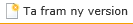 Ta fram ny version av detta dokument Här tar du fram en ny version av ditt dokument. Du behöver ange en anledning till varför detta görs, t ex att det är dags för den årliga översynen. ”Tre prickar” 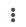 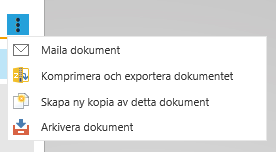 Här kan du:Maila dokumentet, det kommer då som en bifogad fil i OutlookKomprimera och exportera dokumentetSkapa en ny kopia av dokumentet, används endast om ett nytt snarlikt dokument ska tas fram (ersätter inte ”ny version”) Arkivera dokument, dokumentansvarig kan arkivera de dokument som den är ansvarig för Skriva utOm du vill skriva ut dokumentet kan du ”högerklicka” på dokumentet. Detta gäller oavsett om du befinner dig i informations- eller läsläget eller om du läser dokumentet som PDF. Så här skapar du ett dokumentFaser och roller i Canea ONENär en riktlinje/stödjande dokument riktlinje ska tas fram kommer den att passera genom olika faser i Canea ONE och hanteras av olika roller som i sin tur har olika uppgifter i varje fas. Nedan följer en genomgång av de olika rollerna och faserna. Dokumentframtagare: den person som skapar upp dokumentet i systemet, skribenten. Kan vara MAS eller SAS, men också någon annan som fått i uppdrag att ta fram styrdokumentet. Personen behöver ha en avancerad behörighet i Canea ONE.Dokumentansvarig: den funktion som är ansvarig för dokumentet till exempel MAS. Den här funktionen kommer stå i dokumentets sidhuvud som dokumentansvarig.Dokumentansvarig person: den person som är ansvarig för dokumentet, det vill säga namnet på den dokumentansvarige. Den här personen är ansvarig för att följa upp och vid behov revidera dokumentet årligen och kan därför se dokumentet i sin vy för ”Dokument jag är dokumentansvarig för”. Medskribent: dokumentframtagaren kan välja att ha en eller flera medskribenter till dokumentet, alla med avancerad behörighet kan väljas till medskribent.Granskare: alla dokument ska granskas före publicering. Dokumentframtagaren kan också utse den dokumentansvarige till granskare. Godkännare: alla dokument ska godkännas av förvaltningschef före publicering.Skapa ett nytt dokumentDu kan gå två olika vägar för att skapa ett nytt dokument: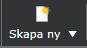 Direkt från startsidan klicka på Skapa nyOch sedan välja DokumentNär du är dokumentmodulen klicka på Nytt dokument och i rullistan välja vilket dokument du vill skapa. 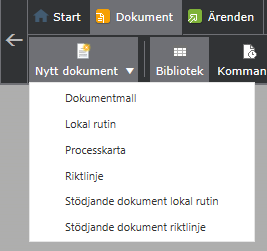 Oavsett val ovan kommer du nu till följande sida där du ska göra ett antal val.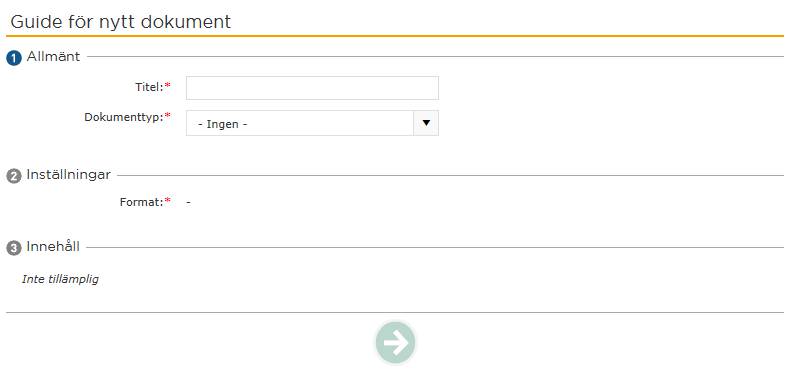 Titel: namnge ditt dokument, OBS: skriv inte ”Riktlinje …” utan inled titeln med vad dokumentet handlar om. Detta då vyerna baseras på alfabetisk ordning och det blir svårt att hitta rätt dokument om alla till exempel börjar med ordet ”riktlinje”.  Dokumenttyp: välj Riktlinje eller Stödjande dokument riktlinje beroende på vilken dokumenttyp du ska skapaVälj en mall: välj rätt mall för ditt dokument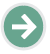 Klicka på den ”gröna pilen”FramtagningsfasenDu kommer nu vidare till de olika faserna i dokumentframtagningen. Vi befinner oss nu i framtagningsfasen. 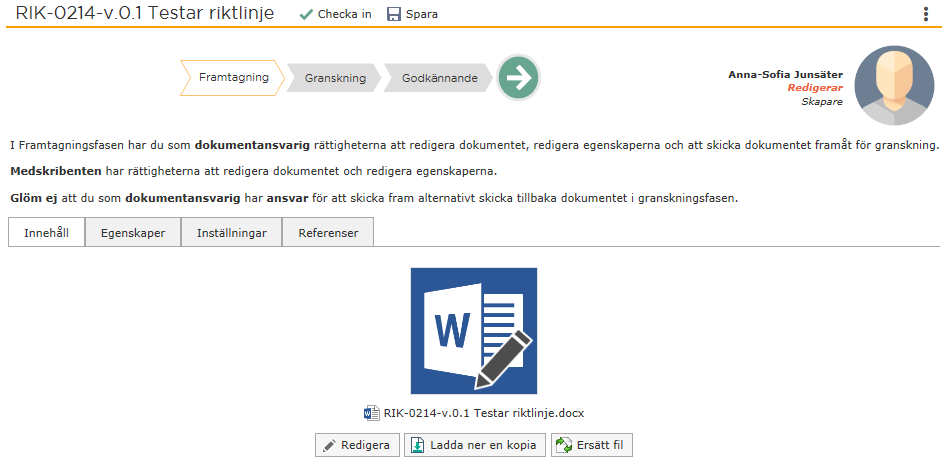 A    Här ser du var i dokumentframtagningsprocessen du befinner digB    Här finns information om vad de olika rollerna innebär i denna fasC    Flikar, vi är nu i flik ”Innehåll” D    Här klickar du för att skriva i ditt dokumentE    Dessa används inte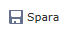 Du kan när som spara genom att klicka på Innehåll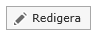 Börja med att klicka på Redigera Du får nu upp ett worddokument med den mall som är skapad för din dokumenttyp. 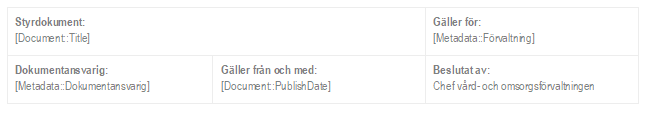 Dokumentets framsida med sidfot är låst för redigering då information härifrån hämtas utifrån de val som sedan görs i fliken för ”egenskaper”. I worddokumentets mall finns ett antal rubriker och underrubriker. Det finns hjälptext i textrutor under rubrikerna som beskriver vad som ska skrivas under varje rubrik. Ta bort hjälptexten och skriv din text.Du kan spara dokumentet under tiden du arbetar med det precis ett vanligt worddokument genom att klicka på disketten i övre vänstra hörnet. 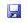 När du har skrivit färdigt ditt dokument, alternativt är färdig för tillfället med det, klicka på spara och sedan på stäng (kryss i det övre högre hörnet). 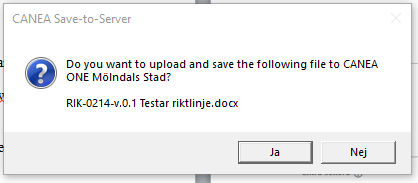 Du får nu upp följande ruta som du klickar Ja på. Om du ska fortsätta arbeta med dokumentet vid ett annat tillfälle kan du klicka på spara. Du kan när som helst klicka på spara under tiden som du arbetar med dokumentet.Om du har en medskribent är det viktigt att du ”Checkar” in dokumentet när du är färdig med det. Annars kan inte medskribenten skriva i det. 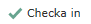 Du är nu klar med flik ”Innehåll”, klicka på fliken Egenskaper.EgenskaperI fliken för egenskaper kopplar du ihop ditt dokument med ett antal egenskaper.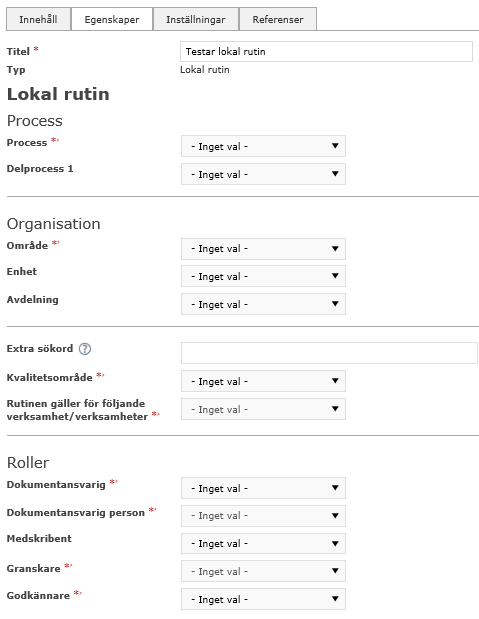 Titel: namnet på dokumentet följer med sedan tidigareProcess: här väljer du om dokumentet tillhör socialtjänstprocessen eller hälso- och sjukvårdsprocessen, eller bägge tvåDelprocess 1: här väljer du om dokumentet kan placeras i en delprocessOmråde: om dokumentet tillhör ett område väljer du det härExtra sökord: här kan du skriva extra sökord som bidrar till att öka sökbarheten för detta dokumentKvalitetsområde: välj det kvalitetsområde som dokumentet tillhörTyp av dokument: denna rullista syns enbart för dokumenttypen ”Stödjande dokument lokal rutin”. Här väljer du om dokumentet är en blankett, checklista, folder, metodstöd eller uppdragsbeskrivning.Dokumentansvarig: välj den eller de som är ansvarig för dokumentetDokumentansvarig: denna rullista styr vilken funktion i organisationen som är ansvarig för dokumentet. Dokumentansvarig person: denna rullista styr vilken/vilka person/personer som ska vara ansvarig för dokumentet. Medskribent: om det finns en medskribent till dokumentet väljs denna härGranskare: välj vem som ska granska dokumentetGodkännare: är förvaltningschef* innebär att valet är obligatorisktKlicka på spara InställningarHär syns de inställningar som är förvalda för dokumentet. Om du vill att dokumentet ska publiceras vid ett särskilt datum bockas Aktivera fördröjd publicering i och Vid givet datum för att välja det datum som dokumentet publiceras. Om du önskar få en kvittens för när berörda medarbetare har läst ditt dokument bockas Läskvittens i. Medarbetaren kvitterar då manuellt att de har läst dokumentet genom att klicka på ”ögat” högst upp i dokumentet i Canea ONE. Tänk dock på att dokumentet går ut till alla medarbetare inom förvaltningen och externt.ReferenserEn riktlinje behöver inte refereras till något annat dokument, utan de som skapar lokala rutiner refererar sina dokument till en riktlinje. Stödjande dokument till riktlinjer ska refereras till den riktlinje som de hör till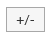 För att referera dokumentet till en riktlinje, klicka på 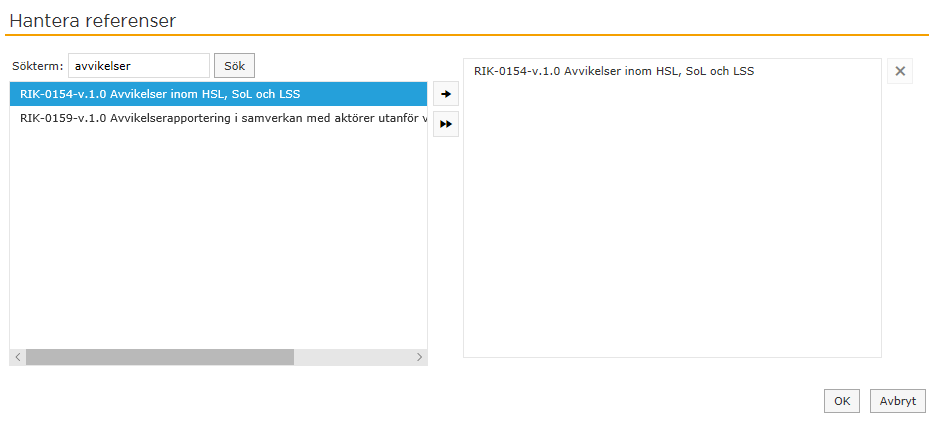 Du ska nu söka fram den riktlinje som det stödjande dokumentet hör ihop med. Skriv in titeln på riktlinjen som du ska referera till (du behöver inte skriva hela titelnamnet). Du kan också klicka direkt på Sök men får då scrolla dig fram till rätt dokument. Markera rätt riktlinje genom att klicka på den i den vänstra rutan. Klicka sedan på den enkla pilen. Riktlinjen syns då i det högra fältet. Klicka på OK. Det ska nu se ut så här: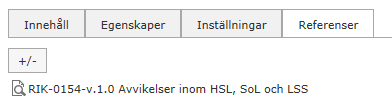 GranskningsfasenDu är nu färdig med alla delar i framtagningsfasen. Klicka på den ”gröna pilen” för att skicka ditt dokument framåt för granskning. När dokumentet skickats till granskning går ett mail via Outlook ut till vald/valda granskare. Så här ser det ut i Canea ONE för att visa att dokumentet befinner sig i granskningsfasen. 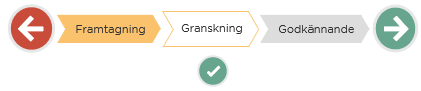 Granskarens uppgift är att läsa igenom dokumentet och se över så att valda egenskaper är korrekta. När granskaren är färdig ska den klicka på den ”gröna bocken” för att signera att dokumentet är kvitterat. 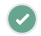 Granskaren kan inte själv redigera i dokumentet när den granskar, utan eventuella synpunkter lämnas när kvittens ges. Att ge en kommentar vid kvittens är obligatoriskt för granskaren.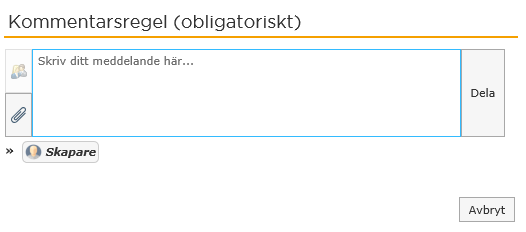 När kvittensen har gjorts av granskaren får dokumentansvarig ett mail i Outlook om att detta har skett. Om det är något som behöver åtgärdas efter granskning kan dokumentansvarig skicka tillbaka sitt dokument till framtagningsfasen genom att klicka på den röda pilen. 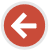 Om dokumentansvarig är nöjd med sitt dokument skickas dokumentet framåt till godkännandefasen genom att klicka på den gröna pilen. OBS: dokumentet kan skickas fram till godkännande utan att granskaren har kvitterat. GodkännafasenNär dokumentet skickats till godkännande går ett mail ut till vald godkännare om att ett denne har ett dokument att godkänna. Om godkännaren anser att dokumentet är färdigt att publicera klickar denne på den ”gröna pilen”. Om godkännaren anser att dokumentet behöver redigeras innan publicering klickar godkännaren på den” röda pilen”. Dokumentet går då tillbaka till framtagningsstadiet. OBS: om dokumentansvarig själv kommer på att något behöver ändras med dokumentet kan denne själv skicka tillbaka dokumentet till framtagningsfasen, även när dokumentet befinner sig i godkännafasen. När dokumentet publicerats går ett mail ut till dokumentägaren med information om att dokumentet nu finns publicerat. KommuniceringAlla medarbetare inom förvaltningen och externa utförare får ett mail om att det finns en ny riktlinje att ta del av. Stödjande dokument för riktlinje har inte denna funktion, då kan du istället skriva en nyhet om det på Caneas startsida.FaserFramtagningGranskningGodkännandeDokumentframtagareSkapar och skriver dokumentet och utser en eller flera granskare.Skickar fram dokumentet till granskning.Skickar dokumentet framåt till godkännande. (Detta kan ske även utan att granskaren har kvitterat att granskning gjorts)Kan skicka dokumentet tillbaka till framtagning om dokumentet behöver förändras.MedskribentKan skriva i dokumentet.GranskareGranskar dokumentet, kan ge kvittens när dokumentet är läst. Obligatoriskt att ge en kommentar vid kvittens.Granskaren kan inte redigera dokumentet.GodkännareNär godkännaren är nöjd med dokumentet skickar den dokumentet framåt – dokumentet publiceras.Om godkännaren inte är nöjd med dokumentet kan den skicka tillbaka det till framtagningsdasen.